Hinweise für Schülerinnen und Schüler und Lehrkräfte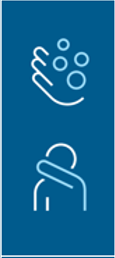 HandhygieneWasche Dir die Hände oft und gründlich mit Seife und WasserWasche Deine Hände zusätzlich, wenn…Du morgens in die Schule kommstDeine Hände schmutzig sindNach jedem ToilettenbesuchDu von einem Raum in den anderen wechselstDu deine Nase putzen musstest.Du nahen Kontakt mit einem Kind einer anderen Gruppe hattestHuste oder niese in die Armbeuge und erinnere andere daranOffene Türen nicht schließen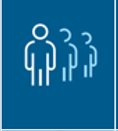 Halte AbstandHalte dich an den für dich vorgeschriebenen Ein- und AusgangVermeide unnötige Berührungen, wie z.B. einen Händedruck oder eine UmarmungHalte die gekennzeichneten Laufwege ein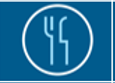 Essen in der SchuleTeile kein Essen mit anderen. Auch keinen GeburtstagskuchenSorge dafür, dass dein Tisch sauber ist.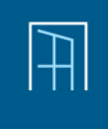 Aktivitäten und UnterrichtDeine Jacke nimmst du mit in den UnterrichtsraumDer Hausschuhwechsel ist nicht notwendigTausche kein Material mit anderen KindernDie Gruppen müssen zusammenbleiben und dürfen sich nicht mit anderen mischenEin Mund- und Nasenschutz ist gerne gesehen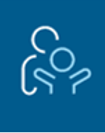 AbholungEltern sollen ihre Kinder draußen abholenAchte als Erwachsener mit darauf, dass sich keine Gruppen am Ein- /Ausgang bilden